Администрация                                                                                      сельского поселения «Молодовское»ПОСТАНОВЛЕНИЕ04 декабря 2020 года                                                                                №37село МолодовскОб утверждении муниципальной программы «комплексного развития систем коммунальной инфраструктуры сельского поселения «молодовское»    Руководствуясь Федеральным законом № 131-ФЗ от 6 октября 2003 года «Об общих принципах организации местного самоуправления в Российской Федерации», Градостроительным кодексом Российской Федерации, Постановлением Правительства РФ от 14.06.2013 N 502 "Об утверждении требований к программам комплексного развития систем коммунальной инфраструктуры поселений, городских округов», в соответствии со статьи 15 Устава сельского поселения «Молодовское» администрация сельского поселения «Молодовское» постановила:1. Утвердить муниципальную Программу «Комплексного развития систем коммунальной инфраструктуры сельского поселения «Молодовское» (далее - Программа)2. Главе администрации сельского поселения «Молодовское» обеспечить выполнение мероприятий Программы;3. Опубликовать (обнародовать) настоящее постановление в сети интернет на официальном сайте администрации сельского поселения «Молодовское».4. Контроль за исполнением настоящего постановления оставляю за собой.5. Настоящее постановление вступает в силу на следующий день после официального обнародования.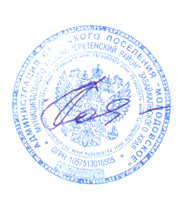 Глава сельского                                                                                            поселения «Молодовское»                                              Н.В. Балагурова	МУНИЦИПАЛЬНАЯ  ПРОГРАММА"КОМПЛЕКСНОГО РАЗВИТИЯ СИСТЕМ КОММУНАЛЬНОЙ ИНФРАСТРУКТУРЫ СЕЛЬСКОГО ПОСЕЛЕНИЯ «МОЛОДОВСКОЕ»УТВЕРЖДЕНО                                 постановлением администрации                                                                                                             сельского поселения «Молодовское»                                          от  «04» декабря 2020 года  №36ПАСПОРТМуниципальной программы " Комплексного развития систем коммунальнойинфраструктуры сельского поселения «Молодовское» на 2021-2028 годы "Структура муниципальной программы " Комплексного развития систем коммунальнойинфраструктуры сельского поселения «Молодовское» на 2021-2028 годы "ВВЕДЕНИЕСельское поселение «Молодовское» – муниципальное образование в составе Сретенского района, в пределах которого осуществляется местное самоуправление, имеются сельская собственность, бюджет поселения и органы местного самоуправления поселения – совет поселения и администрация поселения. Административным центром сельского поселения «Молодовское» является село Молодовск.Территория сельского поселения «Молодовское» включает в себя территорию села Молодовск, села Ломы, села Ералга. Сельское поселение имеет утвержденные границы территорий, свой бюджет и органы местного самоуправления. Территорию поселения составляют земли населенных пунктов, прилегающие к ним земли общего пользования, земли, необходимые для развития поселения, рекреационные  зоны и другие земли в границах поселения независимо от форм собственности и целевого назначения. Сельское поселение «Молодовское» расположено в восточной  части Сретенского района. Сельское поселение граничит с сельским поселением «Фирсовское», городское поселение «Сретенское». Общая протяженность границы МО «Молодовское» составляет 129,18 км. 	Основанием для разработки муниципальной программы "Комплексного развития систем коммунальной инфраструктуры сельского  поселения «Молодовское» на 2021-2028 годы" стали:- Федеральный закон от 06.10.2003 года № 131-ФЗ «Об общих принципах организации местного самоуправления в Российской Федерации», -Градостроительный Кодекс РФ статья 8 «Полномочия органов местного самоуправления в области градостроительной деятельности,- Постановление Правительства Российской Федерации от 14.06.2013 г. № 502 «Об утверждении требований к программам комплексного развития систем коммунальной инфраструктуры поселений, городских округов»;- Приказ Госстроя от 28.10.2013 № 397/ГС «О порядке осуществления мониторинга разработки и утверждения программ комплексного  развития систем коммунальной инфраструктуры поселений, городских округов».Программа комплексного развития систем коммунальной инфраструктуры сельского поселения является базовым документом для разработки инвестиционных и производственных программ организаций коммунального комплекса сельского поселения «Молодовское».Программа комплексного развития систем коммунальной инфраструктуры сельского поселения «Молодовское» представляет собой увязанный по задачам, ресурсам и срокам осуществления перечень мероприятий, направленных на обеспечение функционирования и развития коммунальной инфраструктуры  поселения.Данная программа  это оценка развития систем жизнеобеспечения муниципального образования на перспективу. В настоящее время практически все предприятия коммунального хозяйства испытывают острую потребность в инвестициях, которые необходимы для роста экономической активности, обновления основных фондов и внедрения прогрессивных технологий. Коммунальные системы затратны и масштабны, при этом коммунальная инфраструктура значительно изношена. Процент износа у некоторых организаций достигает критической отметки. Не все объекты поселения в полном объеме обеспечены системами и объектами коммунальной инфраструктуры. Добиться существенных (значимых) изменений параметров функционирования коммунальных систем за ограниченный интервал времени трудно. Программа рассчитана на восемь лет и предполагается, что приобретение коммунальных услуг населением будет реализовываться за счет средств населения, а модернизация объектов коммунальной инфраструктуры подлежит софинансированию из бюджетов всех уровней. Значит, прогноз способности населения, бюджета и других потребителей оплачивать развитие коммунальной инфраструктуры становится ключевым параметром определения масштабов реализации Программы.  По своему содержанию проблемы жилищно-коммунального хозяйства поселения носят комплексный характер и без применения системных подходов и программно-целевых методов не могут быть решены в полном объеме. К созданию условий для формирования мероприятий Программы относятся:- разработка органами местного самоуправления документов территориального планирования;   - контроль поселением в области регулирования тарифов и надбавок организаций коммунального комплекса;                                                                                                                          - разработка и утверждение технических заданий на формирование проектов инвестиционных программ строительства, реконструкции и модернизации систем коммунального комплекса; - организация ресурсного обеспечения реализации производственных и инвестиционных программ, формирование тарифов и надбавок на коммунальные услуги для потребителей и тарифа на подключение к сетям коммунальной инфраструктуры.В связи с тем, что на настоящий момент Генеральный план развития поселения находится на согласовании, основной задачей комплексного развития систем коммунальной инфраструктуры на период с 2021 до 2028 года является повышение надежности и качества функционирования существующих коммунальных систем.2.СОДЕРЖАНИЕ ПРОБЛЕМЫ И ОБОСНОВАНИЕ НЕОБХОДИМОСТИ ЕЕ РЕШЕНИЯ ПРОГРАММНЫМИ МЕТОДАМИПрограмма комплексного развития систем коммунальной инфраструктуры сельского поселения «Молодовское» Сретенского муниципального района на 2021-2028 гг. и на период до 2029 года разработана на основании ФЗ от 06.10.2003 г.№ 131-ФЗ «Об общих принципах организации местного самоуправления в Российской Федерации», - Федеральный закон от 06.10.2003 года № 131-ФЗ «Об общих принципах организации местного самоуправления в Российской Федерации», Градостроительного Кодекса РФ статья 8 «Полномочия органов местного самоуправления в области градостроительной деятельности , Постановления Правительства Российской Федерации от 14.06.2013 г. № 502 «Об утверждении требований к программам комплексного развития систем коммунальной инфраструктуры поселений, городских округов»,  Приказа Госстроя от 28.10.2013 № 397/ГС «О порядке осуществления мониторинга разработки и утверждения программ комплексного  развития систем коммунальной инфраструктуры поселений, городских округов»,  в соответствии со статьями 4 и 7  Устава сельского поселения «Молодовское».	Муниципальная целевая Программа (далее- Программа) определяет основные направления развития коммунальной инфраструктуры (т.е. электро-, водо-, газоснабжения, телекоммуникационной связи), объектов утилизации (захоронения) твердых бытовых отходов в соответствии с потребностями сельского поселения «Молодовское», в целях повышения качества услуг и улучшения экологической обстановки и предусматривает внедрение механизмов проведения реконструкции, модернизации и комплексного обновления объектов коммунального назначения.	Основу документа составляет система программных мероприятий по различным направлениям развития коммунальной инфраструктуры.Программой определены ресурсное обеспечение и механизм реализации основных ее направлений.Данная программа ориентирована на устойчивое развитие сельского поселения «Молодовское» и в полной мере соответствует государственной политике реформирования жилищно-коммунального комплекса Российской Федерации.Данная программа является основанием для выдачи технических заданий по разработке инвестиционных  программ организаций коммунального комплекса сельского поселения «Молодовское» по развитию систем коммунальной инфраструктуры.Программа предусматривает как решение задач ликвидации сверхнормативного износа основных фондов, внедрение ресурсосберегающих технологий. Так и разработку и широкое внедрение мер по стимулированию эффективного и рационального хозяйствования жилищно-коммунальных предприятий, максимального использования ими всех доступных ресурсов, включая собственные, для решения задач надежного и устойчивого обслуживания потребителей.Капитальный ремонт существующей системы электроснабжения, телекоммуникационной связи отвечает интересам жителей сельского поселения «Молодовское».- формирование рыночных механизмов функционирования жилищно-коммунальной инфраструктуры и условий для привлечений инвестиций. В связи с тем, что сельско поселение «Молодовское» из-за ограниченных возможностей местного бюджета, не имеет возможности самостоятельно решить проблему реконструкции, модернизации и капитального ремонта объектов жилищно- коммунального хозяйства в целях улучшения качества предоставления коммунальных услуг, финансирование мероприятий Программы необходимо осуществлять за счет средств, краевого, районного и местного бюджета, потребителей и внебюджетных источников.3.ЦЕЛИ И ЗАДАЧИ ПРОГРАММЫОсновной целью Программы является: снижение уровня общего износа основных фондов, улучшение качества предоставляемых жилищно-коммунальных услуг.Реализация данной цели предполагает решение следующих задач:-снижение потерь при эксплуатации систем водоснабжения, электроснабжения, телекоммуникационной связи;В настоящей Программе определяются сроки проведения мероприятий.4.ХАРАКТЕРИСТИКА ПРОБЛЕМЫОдним из приоритетов национальной жилищной политики Российской Федерации является обеспечение комфортных условий проживания и доступности коммунальных услуг для населения.	В настоящее время в целом деятельность коммунального комплекса характеризуется низким качеством предоставления коммунальных услуг, неэффективным использованием природных ресурсов, загрязнением окружающей среды.Причинами возникновения этих проблем являются:	-высокий уровень износа объектов коммунальной инфраструктуры и их технологическая отсталость;	-низкая эффективность системы управления в этом секторе экономики, непрозрачные методы ценообразования на товары и услуги организаций коммунального комплекса, преобладание административных методов хозяйствования.Износ и технологическая отсталость объектов коммунальной инфраструктуры связаны с недостатками проводимой в предыдущие годы тарифной политики, которая не обеспечивала реальных финансовых потребностей организаций коммунального комплекса в модернизации объектов коммунальной инфраструктуры, не формировала стимулы к сокращению затрат. Административные принципы управления коммунальной инфраструктурой формировали систему, при которой у организаций коммунального комплекса отсутствуют стимулы к повышению эффективности производства и снижению издержек. Несовершенство процедур тарифного регулирования и договорных отношений в коммунальном комплексе формирует высокие инвестиционные риски и препятствует привлечению средств внебюджетных источников в этот сектор экономики.	Решить проблему повышения качества предоставления коммунальных услуг, улучшения экологической ситуации на территории сельского поселения «Молодовское» возможно только путем объединения усилий органов государственной власти Российской Федерации, органов государственной власти Забайкальского края, органов местного самоуправления муниципального района «Сретенский район» и органов местного самоуправления сельского поселения «Молодовское» для привлечения средств внебюджетных источников.	Поэтому одной из основных задач программы является формирование условий, обеспечивающих привлечение средств внебюджетных источников для модернизации объектов коммунальной инфраструктуры.Реализация программы позволит:	-привлечь средства федерального бюджета, бюджетов субъектов Российской Федерации и местных бюджетов для модернизации объектов коммунальной инфраструктуры;	-обеспечить использование бюджетных средств для реализации проектов модернизации объектов коммунальной инфраструктуры;	- использовать доступные средства внебюджетных источников для капитальных вложений в объекты коммунальной инфраструктуры;	- разрабатывать и развивать механизмы привлечения средств внебюджетных источников в коммунальный комплекс.Программа основана на следующих базовых принципах:Софинансирование проектов модернизации объектов коммунальной инфраструктуры с привлечением бюджетных средств и средств внебюджетных источников;  Развитие различных форм государственно- частного партнерства с целью привлечения средств внебюджетных источников для финансирования проектов модернизации объектов коммунальной инфраструктуры с использованием бюджетных средств в целях снижения рисков инвестирования;Открытый отбор проектов модернизации объектов коммунальной инфраструктуры.5.СРОКИ И ЭТАПЫ РЕАЛИЗАЦИИ ПРОГРАММЫ.	Программа реализуется в течение 2021-2028 годов.6.ОЦЕНКА СОСТОЯНИЯ ИНЖЕНЕРОНОЙ ИНФРАСТРУКТУРЫ.6.1. Электроснабжение.Система электроснабжения сельского поселения «Молодовское» централизованная.Основным источником электроэнергии является понизительная подстанция расположенная в соседнем сельском поселении «Фирсовское»Распределение и транзит мощности в сельском поселении «Молодовское», а также соседние муниципальные образования осуществляется в основном по воздушным линиям электропередачи ЛЭП (ВЛ -10 кВ) Общая протяженность линий электропередачи, проходящих по территории сельского поселения «Молодовское», составляет __________Система электроснабжения сельского поселения «Молодовское» Муниципального района «Сретенский район» сохраняется от существующих централизованных объектов с. Молодовск. Основным централизованным источником электроснабжения села Молодовск является энергосистема «МРСК Сибири - Читаэнерго». Питание в поселение подаётся по линиям 6 кВ.Распределение мощности осуществляется по воздушным линиям электропередачи 0,4 кВа на 10 подстанций:село Ералга:- ТП-5- мощность 63 кВа;село Ломы:- ТП-6- мощность 160 кВа;- ТП-7- мощность 160 кВа;- ТП-8- мощность 160 кВа;- ТП-9- мощность 63 кВасело Молодовск:- ТП-13- мощность 160 кВа;- ТП-14- мощность 63 кВа;- ТП-15- мощность 40 кВа;- ТП-16- мощность 40 кВа;- ТП- 17- мощность 63 кВа.6.2. Газоснабжение.По состоянию на 2021 год сельское поселение не газифицировано. В связи со значительной удаленностью поселения от магистральных газопроводов газификация села в среднесрочной перспективе не планируется.Имеющаяся система децентрализованного газоснабжения в баллонах обеспечивает потребности 100 абонентов и в целом достаточно качественно удовлетворяет имеющиеся потребности.6.3. Водоснабжение.	В сельском поселении «Молодовское» отсутствует централизованная система водоснабжения. Водоснабжение сельского поселения «Молодовское» осуществляется через водоразборные колонки, скважины расположенные в нескольких жилых домах, также имеется водный источник – река Шилка. На территории сельского поселения «Молодовское» расположены 3 технических колодца.6.4. Водоотведение.	В сельском поселении «Молодовское» отсутствует централизованная система канализации.6.5. Захоронение твердых бытовых отходов.	В сельском поселении «Молодовское» имеется объект санкционированного размещения твердых бытовых отходов (ТБО). С сентября по октябрь осуществляется месячник благоустройства, когда за счет бюджета осуществляется централизованный сбор и вывоз мусора. Заключены договора по вывозу твердых бытовых отходов (ТБО). Основные проблемы утилизации ТБО в сельском поселении «Молодовское»: - отсутствие подъездных дорог к санкционированному объекту размещения ТБО;- отсутствие специализированной техники для сбора, вывоза и захоронения ТБО.7.ПЕРЕЧЕНЬ ОСНОВНЫХ МЕРОПРИЯТИЙ ПРОГРАММЫ.Основные мероприятия Программы направлены на достижение целей Программы – снижение уровня общего износа основных фондов, улучшение качества предоставляемых жилищно-коммунальных услуг.Организационные мероприятия предусматриваю:	-формирование перечня объектов, подлежащих реконструкции, модернизации, капитальному ремонту;	-определение ежегодного объема средств, выделяемых из местного бюджета на реализацию мероприятий Программы на осуществление долевого финансирования реконструкции, модернизации и капитального ремонта объектов коммунальной инфраструктуры, в целях обеспечения качества предоставляемых жилищно-коммунальных услуг; 	-формирование пакета документов для получения субсидии из краевого бюджета на осуществление долевого финансирования реконструкции, модернизации и капитального ремонта объектов коммунальной инфраструктуры в соответствии с порядком предоставления субсидии бюджетам муниципальных образований, установленным постановлением Губернатором Забайкальского края и в целях обеспечения качества предоставляемых жилищно-коммунальных услуг;	- капитальный ремонт объектов коммунальной инфраструктуры, включенных в Программу, должен быть завершен в пределах срока действия Программы.В результате реализации программных мероприятий будет достигнут положительный социально-экономический эффект, выражающийся в улучшении качества предоставляемых коммунальных услуг по электроснабжению, телекоммуникационной связи. В связи с модернизацией оборудования будет повышено качество и надежность предоставления энергоносителей на территории сельского поселения «Молодовское» Муниципального района «Сретенский район».Позитивным итогом реализации Программы станет снижение социальной напряженности вследствие реального улучшения условий проживания населения в связи с повышением качества предоставляемых коммунальных услуг.Развитие коммунальной инфраструктуры позволит предприятиям коммунального хозяйства обеспечить потребности в дополнительном предоставлении услуг по электроснабжению и телекоммуникационной связи.а также позволит обеспечить качественное бесперебойное предоставление коммунальных услуг потребителям.8.МЕХАНИЗМ РЕАЛИЗАЦИИ ПРОГРАММЫ	Администрация сельского поселения «Молодовское» муниципального района «Сретенский район» в рамках настоящей Программы:	-осуществляет общее руководство, координацию и контроль над реализацией Программы;	- формирует перечень объектов, подлежащих включению в программу;	-осуществляет обеспечение разработки проектно-сметной документации на реконструкцию, модернизацию, и капитальный ремонт объектов коммунальной инфраструктуры соответствие с Федеральным законом от 05.04.2013 года № 44-ФЗ «О размещении заказов на поставки товаров, выполнение работ, оказание услуг для государственных и муниципальных нужд»;	-предоставляет отчеты об объемах реализации муниципальных Программ и расходовании средств в Администрацию муниципального района «Сретенский район» и Администрацию Губернатора Забайкальского края.9.РЕСУРСНОЕ ОБЕСПЕЧЕНИЕ ПРОГРАММЫ	Финансирование мероприятий Программы осуществляется за счет средств сельского поселения «Молодовское» муниципального района «Сретенский район» с привлечением средств краевого бюджета, районного бюджета. Общий объем финансирования Программы составляет 15,0 тыс.рублей.Финансирование Программы предусматривает финансирование из краевого и районного бюджетов в виде субсидий местному бюджету на условиях софинансирования и средств внебюджетных источников.Распределение субсидий, выделяемых за счет средств краевого и районного бюджетов, осуществляется по методике, утвержденной Законом забайкальского края в соответствии с требованиями Бюджетного кодекса РФ.Объемы финансирования программы на 2021-2028 годы носят прогнозный характер и подлежат ежегодному уточнению в установленном порядке после принятия бюджетов на очередной финансовый год.10.УПРАВЛЕНИЕ РЕАЛИЗАЦИЕЙ ПРОГРАММЫ И КОНТРОЛЬ НАД ХОДОМ ЕЕ ИСПОЛНЕНИЯ 	Заказчик осуществляет контроль над ходом реализации Программы, обеспечивает согласование действий по подготовке и реализации программных мероприятий, целевому и эффективному использованию бюджетных средств, разрабатывает и представляет информацию о ходе реализации Программы за отчетный квартал и за год.Контроль над программой включает периодическую отчетность о реализации программных мероприятий и рациональном использовании исполнителями выделяемых из финансовых средств, качестве реализуемых программных мероприятий, сроках исполнения муниципальных контрактов. Исполнители программных мероприятий в установленном порядке отчитываются перед заказчиком о целевом использовании выделенных им финансовых средств.Корректировка Программы, в том числе включение в нее новых мероприятий, а также предложению заказчика, разработчиков Программы.11.ОЦЕНКА СОЦИАЛЬНО-ЭКОНОМИЧЕСКОЙ РЕАЛИЗАЦИИ ПРОГРАММЫ	Эффективность реализации программы и использования, выделенных с этой целью средств обеспечивается за счет:	-исключения возможности нецелевого использования бюджетных средств;	-прозрачности прохождения средств бюджета;-привлечения средств краевого. Районного и местного бюджетов;-привлечения средств внебюджетных источников;-создания эффективных механизмов оценки и управления инвестиционными рисками.Оценка эффективности реализации программы будет осуществляться на основе следующих индикаторов:	-снижение уровня износа коммунальной инфраструктуры;	-доля средств внебюджетных источников в общем объеме инвестиций в модернизацию коммунальной инфраструктуры	-доля частных компаний, управляющих объектами коммунальной инфраструктуры, в общем количестве всех организаций коммунального комплекса.Успешная реализация Программы позволит:	-обеспечить жителей поселения бесперебойным, безопасным предоставлением коммунальных услуг (электро-, водо-, газоснабжения, телекоммуникационной связи);	-поэтапно восстановить ветхие инженерные сети и другие объекты жилищно-коммунального хозяйства поселения;	-снижение уровня износа объектов коммунальной инфраструктуры;	-рост доли средств внебюджетных источников в модернизацию коммунальной инфраструктуры;	-повышение качества и надежности коммунальных услуг;	-улучшение экологической ситуации в муниципальном образовании;	-создание устойчивой институциональной основы для участия частного сектора в финансировании проектов модернизации объектов коммунальной инфраструктуры и управлении объектами коммунальной инфраструктуры.Наименование ПрограммыМуниципальная программа " Комплексного развития систем коммунальной инфраструктуры сельского поселения «Молодовское» на 2021-2028 годы " (далее - Программа)Основание для разработки Программы В соответствии со статьей 14 Федерального Закона от 06 октября 2003 года № 131-ФЗ «Об общих принципах организации местного самоуправления в Российской Федерации»; Градостроительный  Кодекс РФ статья 8 «Полномочия органов местного самоуправления в области градостроительной деятельности»;Постановление Правительства Российской Федерации от 14.06.2013 г. № 502 «Об утверждении требований к программам комплексного развития систем коммунальной инфраструктуры поселений, городских округов»;Приказ Госстроя от 28.10.2013 № 397/ГС «О порядке осуществления мониторинга разработки и утверждения программ комплексного  развития систем коммунальной инфраструктуры поселений, городских округов».заказчик ПрограммыАдминистрация сельского поселения «Молодовское» Разработчик ПрограммыУправление территориального планирования и муниципального хозяйства администрации МР «Сретенский район», администрация сельского поселения «Молодовское».Исполнители мероприятий ПрограммыВсе структурные подразделения администрации поселения, организации коммунального комплекса при условии их участия в реализации ПрограммыЦели ПрограммыСтроительство и модернизация (реконструкция) системы коммунальной инфраструктуры сельского поселения «Молодовское»Экономия топливно-энергетических и трудовых ресурсов в системе коммунальной инфраструктуры  сельского поселения «Молодовское»Повышение качества предоставляемых коммунальных услуг. Улучшение состояния окружающей среды, экологическая безопасность развития сельского поселения «Молодовское», создание благоприятных условий для проживания населения сельского поселения «Молодовское» задачи Программы1.Повышение энергоэффективности и энергосбережения.2.Создание условий для развития жилищного сектора и осуществления комплексного освоения земельных участков под жилищное строительство.3.Повышение качества и надежности предоставления коммунальных услуг населению, возможность обеспечения наращивания и модернизации коммунальной инфраструктуры в местах существующей застройки для обеспечения целевых параметров улучшения их состояния и увеличения объемов жилищного строительства.4. Повышение  уровня   обеспеченности   объектамикоммунальной   инфраструктуры   населения.Сроки реализации Программы2021-2028  годыВажнейшие целевые показатели программыФункционирование систем и объектов коммунальной инфраструктуры в соответствии с потребностями жилищного и промышленного строительства. Качественные услуги для потребителей.Улучшение экологической ситуации на территории поселения. Техническая и экономическая доступность коммунальных услуг.Повышение уровня жизни населения за счет строительства новых объектов коммунальной инфраструктуры.Организация контроля за реализацией ПрограммыАдминистрация сельского поселения «Молодовское»;1.ВВЕДЕНИЕ                                                                                                                    5-7                                              2.СОДЕРЖАНИЕ ПРОБЛЕМЫ И ОБОСНОВАНИЕ НЕОБХОДИМОСТИ ЕЕ РЕШЕНИЯ ПРОГРАММНЫМИ МЕТОДАМИ                                                       8-93.ЦЕЛИ И ЗАДАЧИ ПРОГРАММЫ                                                                               104.ХАРАКТЕРИСТИКА ПРОБЛЕМЫ                                                                        10-125.СРОКИ И ЭТАПЫ РЕАЛИЗАЦИИ ПРОГРАММЫ                                                   136.ОЦЕНКА СОСТОЯНИЯ ИНЖЕНЕРНОЙ ИНФРАСТРУКТУРЫ                      13-146.1. Электроснабжение6.2. Газоснабжение6.3. Водоснабжение6.4. Водоотведение6.5. Захоронение твердых бытовых отходов7.ПЕРЕЧЕНЬ ОСНОВНЫХ МЕРОПРИЯТИЙ ПРОГРАММЫ                              15-168.МЕХАНИЗМ РЕАЛИЗАЦИИ ПРОГРАММЫ                                                            169.РЕСУРСНОЕ ОБЕСПЕЧЕНИЕ ПРОГРАММЫ                                                          1710.УПРАВЛЕНИЕ РЕАЛИЗАЦИЕЙ ПРОГРАММЫ И КОНТРОЛЬ НАД  ХОДОМ ЕЕ ИСПОЛНЕНИЯ                                                                                                           1711.ОЦЕНКА СОЦИАЛЬНО-ЭКОНОМИЧЕСКОЙ ЭФФЕКТИВНОСТИ РЕАЛИЗАЦИИ ПРОГРАММЫ                                                                                  17-18